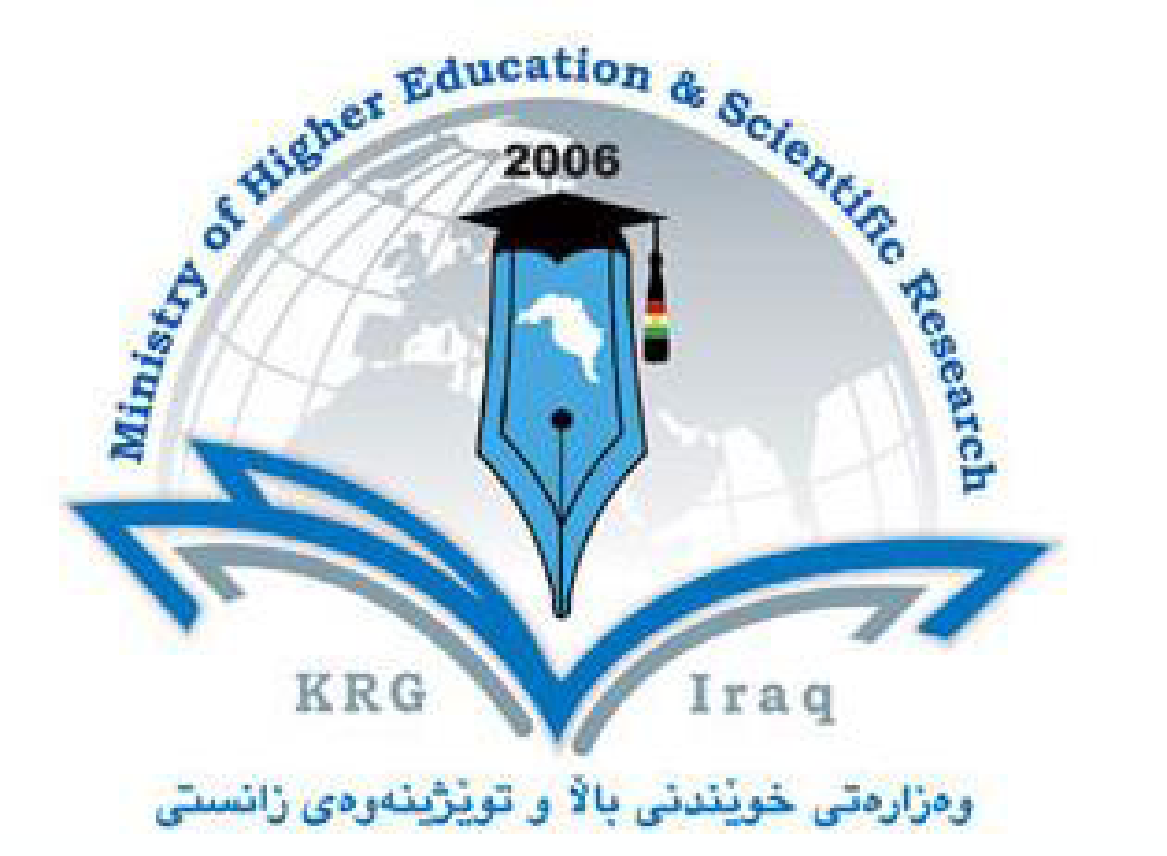 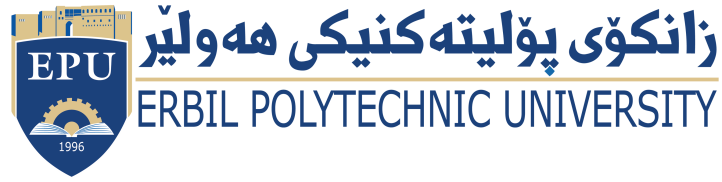 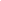 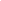 Module(Course Syllabus)Catalogue222-2023Course BookCollege/ Institute KoyaTechnical InstituteKoyaTechnical InstituteDepartmentMedical Laboratory TechnologyMedical Laboratory TechnologyModule NameMedical MicrobiologyMedical MicrobiologyModule CodeMEM305MEM305ekLearning OutcomeDegreeTechnical Diploma                     Bachelor                  High Diploma           Master                   PhD                  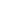 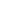 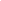 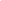 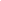 Technical Diploma                     Bachelor                  High Diploma           Master                   PhD                  Semester33QualificationMasterMasterScientific Title Assistant lectureAssistant lectureECTS (Credits)7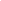 7Module typePrerequisite           Core             Assist.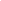 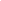 Prerequisite           Core             Assist.Weekly hours4Weekly hours (Theory)(  2      )hr Class(3 )Total hrs WorkloadWeekly hours (Practical)(  2      )hr Class( 1 )Total hrs WorkloadNumber of WeeksLecturer (Theory)Shno Abdalqadir SofiShno Abdalqadir SofiE-Mail& Mobile NO.Shno.sofi@epu.edu.iqShno.sofi@epu.edu.iqLecturer (Practical)Shno Abdalqadir SofGlena QasimShno Abdalqadir SofGlena QasimE-Mail & Mobile NO.Glena.qasim@el.epu.edu.iqGlena.qasim@el.epu.edu.iqWebsitesCourse DescriptionMicrobiology is a broad discipline that involves the study of the biology of bacteria, viruses, protozoa and fungi.To give an overview of the history of MicrobiologyTo introduce the following: The extent of the microbial world Microscopy theoryStudy of bacterial infections with emphasis on mechanisms of pathogenesis of the following groups: Streptococcus,Staphylococcus, Niesseria, Pseudomonas, Corynebacterium, Bordetella, Vibrio ,Enterobacteraceae, Clostridium, Bacillus, Campylobacter, and Helicobacter, Mycobacterium, Actinomycetes/ Nocardia, Chlamydia and Mycoplasma.This course gives an overview of contemporary microbiology with emphasis on the impact of pathogenic microorganisms on the environment and the public. The focus will be on the role of the discipline of This course will introduce students to the microbial species that cause human disease. Microbiology is a broad discipline that involves the study of the biology of bacteria, viruses, protozoa and fungi.To give an overview of the history of MicrobiologyTo introduce the following: The extent of the microbial world Microscopy theoryStudy of bacterial infections with emphasis on mechanisms of pathogenesis of the following groups: Streptococcus,Staphylococcus, Niesseria, Pseudomonas, Corynebacterium, Bordetella, Vibrio ,Enterobacteraceae, Clostridium, Bacillus, Campylobacter, and Helicobacter, Mycobacterium, Actinomycetes/ Nocardia, Chlamydia and Mycoplasma.This course gives an overview of contemporary microbiology with emphasis on the impact of pathogenic microorganisms on the environment and the public. The focus will be on the role of the discipline of This course will introduce students to the microbial species that cause human disease. Microbiology is a broad discipline that involves the study of the biology of bacteria, viruses, protozoa and fungi.To give an overview of the history of MicrobiologyTo introduce the following: The extent of the microbial world Microscopy theoryStudy of bacterial infections with emphasis on mechanisms of pathogenesis of the following groups: Streptococcus,Staphylococcus, Niesseria, Pseudomonas, Corynebacterium, Bordetella, Vibrio ,Enterobacteraceae, Clostridium, Bacillus, Campylobacter, and Helicobacter, Mycobacterium, Actinomycetes/ Nocardia, Chlamydia and Mycoplasma.This course gives an overview of contemporary microbiology with emphasis on the impact of pathogenic microorganisms on the environment and the public. The focus will be on the role of the discipline of This course will introduce students to the microbial species that cause human disease. Microbiology is a broad discipline that involves the study of the biology of bacteria, viruses, protozoa and fungi.To give an overview of the history of MicrobiologyTo introduce the following: The extent of the microbial world Microscopy theoryStudy of bacterial infections with emphasis on mechanisms of pathogenesis of the following groups: Streptococcus,Staphylococcus, Niesseria, Pseudomonas, Corynebacterium, Bordetella, Vibrio ,Enterobacteraceae, Clostridium, Bacillus, Campylobacter, and Helicobacter, Mycobacterium, Actinomycetes/ Nocardia, Chlamydia and Mycoplasma.This course gives an overview of contemporary microbiology with emphasis on the impact of pathogenic microorganisms on the environment and the public. The focus will be on the role of the discipline of This course will introduce students to the microbial species that cause human disease. Microbiology is a broad discipline that involves the study of the biology of bacteria, viruses, protozoa and fungi.To give an overview of the history of MicrobiologyTo introduce the following: The extent of the microbial world Microscopy theoryStudy of bacterial infections with emphasis on mechanisms of pathogenesis of the following groups: Streptococcus,Staphylococcus, Niesseria, Pseudomonas, Corynebacterium, Bordetella, Vibrio ,Enterobacteraceae, Clostridium, Bacillus, Campylobacter, and Helicobacter, Mycobacterium, Actinomycetes/ Nocardia, Chlamydia and Mycoplasma.This course gives an overview of contemporary microbiology with emphasis on the impact of pathogenic microorganisms on the environment and the public. The focus will be on the role of the discipline of This course will introduce students to the microbial species that cause human disease. Microbiology is a broad discipline that involves the study of the biology of bacteria, viruses, protozoa and fungi.To give an overview of the history of MicrobiologyTo introduce the following: The extent of the microbial world Microscopy theoryStudy of bacterial infections with emphasis on mechanisms of pathogenesis of the following groups: Streptococcus,Staphylococcus, Niesseria, Pseudomonas, Corynebacterium, Bordetella, Vibrio ,Enterobacteraceae, Clostridium, Bacillus, Campylobacter, and Helicobacter, Mycobacterium, Actinomycetes/ Nocardia, Chlamydia and Mycoplasma.This course gives an overview of contemporary microbiology with emphasis on the impact of pathogenic microorganisms on the environment and the public. The focus will be on the role of the discipline of This course will introduce students to the microbial species that cause human disease. Course objectivesThe aims of this course areThe important developments in Microbiology Comparative characteristics of microbial organisms  General bacteriology and microbial techniques  Pathogen city, virulence, and epidemiology Disease transmission and control of nosocomal infectionsDescribe basic and specialised microscopy techniques and their applicationsThe extent of the microbial worldDescribe basic and specialized techniques for quantifying microbial growth Summarize the process of bacterial and viral reproduction and describe the dynamics of a bacterial growth curve and the plaque assayThe aims of this course areThe important developments in Microbiology Comparative characteristics of microbial organisms  General bacteriology and microbial techniques  Pathogen city, virulence, and epidemiology Disease transmission and control of nosocomal infectionsDescribe basic and specialised microscopy techniques and their applicationsThe extent of the microbial worldDescribe basic and specialized techniques for quantifying microbial growth Summarize the process of bacterial and viral reproduction and describe the dynamics of a bacterial growth curve and the plaque assayThe aims of this course areThe important developments in Microbiology Comparative characteristics of microbial organisms  General bacteriology and microbial techniques  Pathogen city, virulence, and epidemiology Disease transmission and control of nosocomal infectionsDescribe basic and specialised microscopy techniques and their applicationsThe extent of the microbial worldDescribe basic and specialized techniques for quantifying microbial growth Summarize the process of bacterial and viral reproduction and describe the dynamics of a bacterial growth curve and the plaque assayThe aims of this course areThe important developments in Microbiology Comparative characteristics of microbial organisms  General bacteriology and microbial techniques  Pathogen city, virulence, and epidemiology Disease transmission and control of nosocomal infectionsDescribe basic and specialised microscopy techniques and their applicationsThe extent of the microbial worldDescribe basic and specialized techniques for quantifying microbial growth Summarize the process of bacterial and viral reproduction and describe the dynamics of a bacterial growth curve and the plaque assayThe aims of this course areThe important developments in Microbiology Comparative characteristics of microbial organisms  General bacteriology and microbial techniques  Pathogen city, virulence, and epidemiology Disease transmission and control of nosocomal infectionsDescribe basic and specialised microscopy techniques and their applicationsThe extent of the microbial worldDescribe basic and specialized techniques for quantifying microbial growth Summarize the process of bacterial and viral reproduction and describe the dynamics of a bacterial growth curve and the plaque assayThe aims of this course areThe important developments in Microbiology Comparative characteristics of microbial organisms  General bacteriology and microbial techniques  Pathogen city, virulence, and epidemiology Disease transmission and control of nosocomal infectionsDescribe basic and specialised microscopy techniques and their applicationsThe extent of the microbial worldDescribe basic and specialized techniques for quantifying microbial growth Summarize the process of bacterial and viral reproduction and describe the dynamics of a bacterial growth curve and the plaque assayStudent's obligationThe students should be attendance and participate in class activity. The lectures have showed by them through presentations and practical activity and required to do the all exams and quizzes. The ideas that develop the course are the students make circle in class to discuss the subjects of the day and use materials for practical skills.The students should be attendance and participate in class activity. The lectures have showed by them through presentations and practical activity and required to do the all exams and quizzes. The ideas that develop the course are the students make circle in class to discuss the subjects of the day and use materials for practical skills.The students should be attendance and participate in class activity. The lectures have showed by them through presentations and practical activity and required to do the all exams and quizzes. The ideas that develop the course are the students make circle in class to discuss the subjects of the day and use materials for practical skills.The students should be attendance and participate in class activity. The lectures have showed by them through presentations and practical activity and required to do the all exams and quizzes. The ideas that develop the course are the students make circle in class to discuss the subjects of the day and use materials for practical skills.The students should be attendance and participate in class activity. The lectures have showed by them through presentations and practical activity and required to do the all exams and quizzes. The ideas that develop the course are the students make circle in class to discuss the subjects of the day and use materials for practical skills.The students should be attendance and participate in class activity. The lectures have showed by them through presentations and practical activity and required to do the all exams and quizzes. The ideas that develop the course are the students make circle in class to discuss the subjects of the day and use materials for practical skills.Required Learning Materials Lecture halls with data show equipment for lecture presentations, white board, overhead projector, posters.Lecture halls with data show equipment for lecture presentations, white board, overhead projector, posters.Lecture halls with data show equipment for lecture presentations, white board, overhead projector, posters.Lecture halls with data show equipment for lecture presentations, white board, overhead projector, posters.Lecture halls with data show equipment for lecture presentations, white board, overhead projector, posters.Lecture halls with data show equipment for lecture presentations, white board, overhead projector, posters.Evaluation‌Task‌TaskWeight (Marks)Weight (Marks)Due WeekRelevant Learning OutcomeEvaluationPaper Review Paper Review EvaluationAssignmentsHomework5%5%EvaluationAssignmentsClass Activity2%2%EvaluationAssignmentsReport5%5%EvaluationAssignmentsSeminar5%5%EvaluationAssignmentsEssayEvaluationAssignmentsProjectEvaluationQuizQuiz8% 8% EvaluationLab.reportLab.reportEvaluationMidterm ExamMidterm Exam25%25%EvaluationFinal ExamFinal Exam40% 40% EvaluationTotalTotal100% (100 Marks)100% (100 Marks)Specific  learning outcome:Specific learning outcome: Different forms of teaching will be used to reach the objectives of the academic year:  1-Power point presentation.                                                                                                                                         2-Worksheets will be designed to let the chance for practicing on several aspects of the course in the class room.                                                                                                                                                            3-Student will be asked to prepare research papers on selective topics and summaries articles content.                                                                                                                                                                             4-There will be classroom discussions, solve, analyze and evaluate problem sets, and different issues discussed throughout the year.                                                                                                                                              5-Lecture notes are fore supporting the reading material including the hands-out.Specific learning outcome: Different forms of teaching will be used to reach the objectives of the academic year:  1-Power point presentation.                                                                                                                                         2-Worksheets will be designed to let the chance for practicing on several aspects of the course in the class room.                                                                                                                                                            3-Student will be asked to prepare research papers on selective topics and summaries articles content.                                                                                                                                                                             4-There will be classroom discussions, solve, analyze and evaluate problem sets, and different issues discussed throughout the year.                                                                                                                                              5-Lecture notes are fore supporting the reading material including the hands-out.Specific learning outcome: Different forms of teaching will be used to reach the objectives of the academic year:  1-Power point presentation.                                                                                                                                         2-Worksheets will be designed to let the chance for practicing on several aspects of the course in the class room.                                                                                                                                                            3-Student will be asked to prepare research papers on selective topics and summaries articles content.                                                                                                                                                                             4-There will be classroom discussions, solve, analyze and evaluate problem sets, and different issues discussed throughout the year.                                                                                                                                              5-Lecture notes are fore supporting the reading material including the hands-out.Specific learning outcome: Different forms of teaching will be used to reach the objectives of the academic year:  1-Power point presentation.                                                                                                                                         2-Worksheets will be designed to let the chance for practicing on several aspects of the course in the class room.                                                                                                                                                            3-Student will be asked to prepare research papers on selective topics and summaries articles content.                                                                                                                                                                             4-There will be classroom discussions, solve, analyze and evaluate problem sets, and different issues discussed throughout the year.                                                                                                                                              5-Lecture notes are fore supporting the reading material including the hands-out.Specific learning outcome: Different forms of teaching will be used to reach the objectives of the academic year:  1-Power point presentation.                                                                                                                                         2-Worksheets will be designed to let the chance for practicing on several aspects of the course in the class room.                                                                                                                                                            3-Student will be asked to prepare research papers on selective topics and summaries articles content.                                                                                                                                                                             4-There will be classroom discussions, solve, analyze and evaluate problem sets, and different issues discussed throughout the year.                                                                                                                                              5-Lecture notes are fore supporting the reading material including the hands-out.Specific learning outcome: Different forms of teaching will be used to reach the objectives of the academic year:  1-Power point presentation.                                                                                                                                         2-Worksheets will be designed to let the chance for practicing on several aspects of the course in the class room.                                                                                                                                                            3-Student will be asked to prepare research papers on selective topics and summaries articles content.                                                                                                                                                                             4-There will be classroom discussions, solve, analyze and evaluate problem sets, and different issues discussed throughout the year.                                                                                                                                              5-Lecture notes are fore supporting the reading material including the hands-out.Course References‌:Course topics (Theory)Course topics (Theory)Course topics (Theory)Course topics (Theory)WeekLearning OutcomeLearning OutcomeIntroduction  to microbiology, Branches of microbiologyIntroduction  to microbiology, Branches of microbiologyIntroduction  to microbiology, Branches of microbiologyIntroduction  to microbiology, Branches of microbiology1Definition of the microbiology and giving knowledge about its branches.Definition of the microbiology and giving knowledge about its branches.Typical Bacteria cell structures.Typical Bacteria cell structures.Typical Bacteria cell structures.Typical Bacteria cell structures.2Definition of cell structure and importance with function.Definition of cell structure and importance with function.Microbial Reproduction and GrowthMicrobial Reproduction and GrowthMicrobial Reproduction and GrowthMicrobial Reproduction and Growth3Information types of bacteria. Bacterial growth stages and cellular changes.  Information types of bacteria. Bacterial growth stages and cellular changes.  Factors affecting bacterial growth like: O2, Ph, temperature, moisture-Growth curve.Factors affecting bacterial growth like: O2, Ph, temperature, moisture-Growth curve.Factors affecting bacterial growth like: O2, Ph, temperature, moisture-Growth curve.Factors affecting bacterial growth like: O2, Ph, temperature, moisture-Growth curve.4Defining the factors required by the microbe to grow  Defining the factors required by the microbe to grow  5 -Student seminars.5 -Student seminars.5 -Student seminars.5 -Student seminars.5Describe more topics by student seminarsDescribe more topics by student seminars6- Classification of bacteria6- Classification of bacteria6- Classification of bacteria6- Classification of bacteria67 -Pathogenesis of bacterial infection7 -Pathogenesis of bacterial infection7 -Pathogenesis of bacterial infection7 -Pathogenesis of bacterial infection7Be able to know disease and infection. Sources and general types of infectionBe able to know disease and infection. Sources and general types of infection8-Beneficial bacteria8-Beneficial bacteria8-Beneficial bacteria8-Beneficial bacteria8Give information about normal flora.Give information about normal flora.9-Gram positive bacteria?Staphylococcusspecies.9-Gram positive bacteria?Staphylococcusspecies.9-Gram positive bacteria?Staphylococcusspecies.9-Gram positive bacteria?Staphylococcusspecies.9General characteristic of Gram bacteria, classification, pathogenicity, diseases, prevention and treatment.General characteristic of Gram bacteria, classification, pathogenicity, diseases, prevention and treatment.10- Streptococcus10- Streptococcus10- Streptococcus10- Streptococcus10Characteristics, classification, pathogenicity, diseases, prevention and treatment.Characteristics, classification, pathogenicity, diseases, prevention and treatment.11- Mycobacterium11- Mycobacterium11- Mycobacterium11- Mycobacterium11Characteristics, classification, pathogenicity, diseases, prevention and treatment.Characteristics, classification, pathogenicity, diseases, prevention and treatment.12- Neisseria12- Neisseria12- Neisseria12- Neisseria12Characteristics, classification, pathogenicity, diseases, prevention and treatmentCharacteristics, classification, pathogenicity, diseases, prevention and treatmentCourse topics (practical)Course topics (practical)Course topics (practical)Course topics (practical)WeekLearning OutcomeLearning OutcomeGeneral Introduction to Practical Microbiology, Sterilization and Disinfection Methods.General Introduction to Practical Microbiology, Sterilization and Disinfection Methods.General Introduction to Practical Microbiology, Sterilization and Disinfection Methods.General Introduction to Practical Microbiology, Sterilization and Disinfection Methods.1Bacterial Smear and Types of Stains used in Microbiological Laboratories.Bacterial Smear and Types of Stains used in Microbiological Laboratories.Bacterial Smear and Types of Stains used in Microbiological Laboratories.Bacterial Smear and Types of Stains used in Microbiological Laboratories.2Motility Test and Types of Flagella. Motility Test and Types of Flagella. Motility Test and Types of Flagella. Motility Test and Types of Flagella. 3Microbiological Culture Media, Types and their Preparation Microbiological Culture Media, Types and their Preparation Microbiological Culture Media, Types and their Preparation Microbiological Culture Media, Types and their Preparation 4Methods of Culturing Microorganisms and Measuring Microbial GrowthMethods of Culturing Microorganisms and Measuring Microbial GrowthMethods of Culturing Microorganisms and Measuring Microbial GrowthMethods of Culturing Microorganisms and Measuring Microbial Growth5Colony characteristics of microbes on and in different mediumColony characteristics of microbes on and in different mediumColony characteristics of microbes on and in different mediumColony characteristics of microbes on and in different medium6Anaerobic Growth Media and Methods.Anaerobic Growth Media and Methods.Anaerobic Growth Media and Methods.Anaerobic Growth Media and Methods.7Selective and Differential Media.Selective and Differential Media.Selective and Differential Media.Selective and Differential Media.8General Urine Examination (GUE). Specimen collection and preservation, Physical examination of urineGeneral Urine Examination (GUE). Specimen collection and preservation, Physical examination of urineGeneral Urine Examination (GUE). Specimen collection and preservation, Physical examination of urineGeneral Urine Examination (GUE). Specimen collection and preservation, Physical examination of urine9Microscopic Examination of Urine.Microscopic Examination of Urine.Microscopic Examination of Urine.Microscopic Examination of Urine.10Biochemical Test; Catalase and Coagulase TestsBiochemical Test; Catalase and Coagulase TestsBiochemical Test; Catalase and Coagulase TestsBiochemical Test; Catalase and Coagulase Tests11Urease and Kliglar Tests.Urease and Kliglar Tests.Urease and Kliglar Tests.Urease and Kliglar Tests.12Oxidase test, Indole and Citrate Tests.Oxidase test, Indole and Citrate Tests.Oxidase test, Indole and Citrate Tests.Oxidase test, Indole and Citrate Tests.13 Questions Example DesignQ1 Fill the following blanks                                                                                                           The process by which bacterial cell divide to reproduce themselves is known …………...There are several shapes of bacterial cell that supported by the cell wall, these are ----------------------, ---------------, ----------------- and -----------------.……….., ………….., ………….. , ………….. Are phases of bacterial growth. An./ 1. Binary diffusion        2- Cocci, Bacilli. Vibrio, and spirilli.Lag phase, log phase, stationary phase, and death phaseQ2/ Enumerate the followings?                                                                                    A-Antigens produced by StreptococciCell wall antigens (group specified): M-proteins: hair like structureM-like proteinsT-antigen: they have no correlations with pathogenicity.P-substanceLipotechoic acid which bind to epithelial tissueF- proteinQ3/ Define the following words.1-Disinfection		            2- Chemoheterotrophes  	           3- Zoonosis    Q4/ Answer the followings?                                                                                                       A/ Draw the bacterial growth curve and mention what occur to cell in all stagesQ6/ Draw the structure of bacterial cell structure?Q7/ chose the correct answer?      1 Is favourable condition factor at which the bacterial grow best?Optimum growth temperature.Minimum growth temperature.Maximum growth temperature Optimum growth factor.Q8/ match the column A with column B?Q9/ with diagram describe the process or chain of infections?Q10/ Write (True) for true sentences and (False) for the false sentences and correct the falses?  Questions Example DesignQ1 Fill the following blanks                                                                                                           The process by which bacterial cell divide to reproduce themselves is known …………...There are several shapes of bacterial cell that supported by the cell wall, these are ----------------------, ---------------, ----------------- and -----------------.……….., ………….., ………….. , ………….. Are phases of bacterial growth. An./ 1. Binary diffusion        2- Cocci, Bacilli. Vibrio, and spirilli.Lag phase, log phase, stationary phase, and death phaseQ2/ Enumerate the followings?                                                                                    A-Antigens produced by StreptococciCell wall antigens (group specified): M-proteins: hair like structureM-like proteinsT-antigen: they have no correlations with pathogenicity.P-substanceLipotechoic acid which bind to epithelial tissueF- proteinQ3/ Define the following words.1-Disinfection		            2- Chemoheterotrophes  	           3- Zoonosis    Q4/ Answer the followings?                                                                                                       A/ Draw the bacterial growth curve and mention what occur to cell in all stagesQ6/ Draw the structure of bacterial cell structure?Q7/ chose the correct answer?      1 Is favourable condition factor at which the bacterial grow best?Optimum growth temperature.Minimum growth temperature.Maximum growth temperature Optimum growth factor.Q8/ match the column A with column B?Q9/ with diagram describe the process or chain of infections?Q10/ Write (True) for true sentences and (False) for the false sentences and correct the falses?  Questions Example DesignQ1 Fill the following blanks                                                                                                           The process by which bacterial cell divide to reproduce themselves is known …………...There are several shapes of bacterial cell that supported by the cell wall, these are ----------------------, ---------------, ----------------- and -----------------.……….., ………….., ………….. , ………….. Are phases of bacterial growth. An./ 1. Binary diffusion        2- Cocci, Bacilli. Vibrio, and spirilli.Lag phase, log phase, stationary phase, and death phaseQ2/ Enumerate the followings?                                                                                    A-Antigens produced by StreptococciCell wall antigens (group specified): M-proteins: hair like structureM-like proteinsT-antigen: they have no correlations with pathogenicity.P-substanceLipotechoic acid which bind to epithelial tissueF- proteinQ3/ Define the following words.1-Disinfection		            2- Chemoheterotrophes  	           3- Zoonosis    Q4/ Answer the followings?                                                                                                       A/ Draw the bacterial growth curve and mention what occur to cell in all stagesQ6/ Draw the structure of bacterial cell structure?Q7/ chose the correct answer?      1 Is favourable condition factor at which the bacterial grow best?Optimum growth temperature.Minimum growth temperature.Maximum growth temperature Optimum growth factor.Q8/ match the column A with column B?Q9/ with diagram describe the process or chain of infections?Q10/ Write (True) for true sentences and (False) for the false sentences and correct the falses?  Questions Example DesignQ1 Fill the following blanks                                                                                                           The process by which bacterial cell divide to reproduce themselves is known …………...There are several shapes of bacterial cell that supported by the cell wall, these are ----------------------, ---------------, ----------------- and -----------------.……….., ………….., ………….. , ………….. Are phases of bacterial growth. An./ 1. Binary diffusion        2- Cocci, Bacilli. Vibrio, and spirilli.Lag phase, log phase, stationary phase, and death phaseQ2/ Enumerate the followings?                                                                                    A-Antigens produced by StreptococciCell wall antigens (group specified): M-proteins: hair like structureM-like proteinsT-antigen: they have no correlations with pathogenicity.P-substanceLipotechoic acid which bind to epithelial tissueF- proteinQ3/ Define the following words.1-Disinfection		            2- Chemoheterotrophes  	           3- Zoonosis    Q4/ Answer the followings?                                                                                                       A/ Draw the bacterial growth curve and mention what occur to cell in all stagesQ6/ Draw the structure of bacterial cell structure?Q7/ chose the correct answer?      1 Is favourable condition factor at which the bacterial grow best?Optimum growth temperature.Minimum growth temperature.Maximum growth temperature Optimum growth factor.Q8/ match the column A with column B?Q9/ with diagram describe the process or chain of infections?Q10/ Write (True) for true sentences and (False) for the false sentences and correct the falses?  Questions Example DesignQ1 Fill the following blanks                                                                                                           The process by which bacterial cell divide to reproduce themselves is known …………...There are several shapes of bacterial cell that supported by the cell wall, these are ----------------------, ---------------, ----------------- and -----------------.……….., ………….., ………….. , ………….. Are phases of bacterial growth. An./ 1. Binary diffusion        2- Cocci, Bacilli. Vibrio, and spirilli.Lag phase, log phase, stationary phase, and death phaseQ2/ Enumerate the followings?                                                                                    A-Antigens produced by StreptococciCell wall antigens (group specified): M-proteins: hair like structureM-like proteinsT-antigen: they have no correlations with pathogenicity.P-substanceLipotechoic acid which bind to epithelial tissueF- proteinQ3/ Define the following words.1-Disinfection		            2- Chemoheterotrophes  	           3- Zoonosis    Q4/ Answer the followings?                                                                                                       A/ Draw the bacterial growth curve and mention what occur to cell in all stagesQ6/ Draw the structure of bacterial cell structure?Q7/ chose the correct answer?      1 Is favourable condition factor at which the bacterial grow best?Optimum growth temperature.Minimum growth temperature.Maximum growth temperature Optimum growth factor.Q8/ match the column A with column B?Q9/ with diagram describe the process or chain of infections?Q10/ Write (True) for true sentences and (False) for the false sentences and correct the falses?  Questions Example DesignQ1 Fill the following blanks                                                                                                           The process by which bacterial cell divide to reproduce themselves is known …………...There are several shapes of bacterial cell that supported by the cell wall, these are ----------------------, ---------------, ----------------- and -----------------.……….., ………….., ………….. , ………….. Are phases of bacterial growth. An./ 1. Binary diffusion        2- Cocci, Bacilli. Vibrio, and spirilli.Lag phase, log phase, stationary phase, and death phaseQ2/ Enumerate the followings?                                                                                    A-Antigens produced by StreptococciCell wall antigens (group specified): M-proteins: hair like structureM-like proteinsT-antigen: they have no correlations with pathogenicity.P-substanceLipotechoic acid which bind to epithelial tissueF- proteinQ3/ Define the following words.1-Disinfection		            2- Chemoheterotrophes  	           3- Zoonosis    Q4/ Answer the followings?                                                                                                       A/ Draw the bacterial growth curve and mention what occur to cell in all stagesQ6/ Draw the structure of bacterial cell structure?Q7/ chose the correct answer?      1 Is favourable condition factor at which the bacterial grow best?Optimum growth temperature.Minimum growth temperature.Maximum growth temperature Optimum growth factor.Q8/ match the column A with column B?Q9/ with diagram describe the process or chain of infections?Q10/ Write (True) for true sentences and (False) for the false sentences and correct the falses?  Questions Example DesignQ1 Fill the following blanks                                                                                                           The process by which bacterial cell divide to reproduce themselves is known …………...There are several shapes of bacterial cell that supported by the cell wall, these are ----------------------, ---------------, ----------------- and -----------------.……….., ………….., ………….. , ………….. Are phases of bacterial growth. An./ 1. Binary diffusion        2- Cocci, Bacilli. Vibrio, and spirilli.Lag phase, log phase, stationary phase, and death phaseQ2/ Enumerate the followings?                                                                                    A-Antigens produced by StreptococciCell wall antigens (group specified): M-proteins: hair like structureM-like proteinsT-antigen: they have no correlations with pathogenicity.P-substanceLipotechoic acid which bind to epithelial tissueF- proteinQ3/ Define the following words.1-Disinfection		            2- Chemoheterotrophes  	           3- Zoonosis    Q4/ Answer the followings?                                                                                                       A/ Draw the bacterial growth curve and mention what occur to cell in all stagesQ6/ Draw the structure of bacterial cell structure?Q7/ chose the correct answer?      1 Is favourable condition factor at which the bacterial grow best?Optimum growth temperature.Minimum growth temperature.Maximum growth temperature Optimum growth factor.Q8/ match the column A with column B?Q9/ with diagram describe the process or chain of infections?Q10/ Write (True) for true sentences and (False) for the false sentences and correct the falses?  Extra notes: Extra notes: Extra notes: Extra notes: Extra notes: Extra notes: Extra notes: